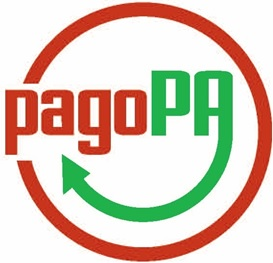 VANTAGGI PER CITTADINI E IMPRESEE’ possibile pagare i tributi comunali, in modalità elettronica (24 ore su 24), senza doversi recare presso un istituto bancario, scegliendo tra diverse forme di pagamento come bonifico, carta di credito o debito.Il Sistema permette inoltre di poter scegliere l’operatore finanziario cui servirsi, tra quelli aderenti a pagoPA, conoscendo preventivamente i costi dell’operazione e potendo quindi valutare le condizioni maggiormente favorevoli tra quelle offerte. A seguito del pagamento, l’utente ottiene immediatamente una ricevuta con valore liberatorio. COSA È POSSIBILE PAGAREE’ possibile effettuare sia pagamenti “predeterminati”, rispetto ai quali il Comune ha inviato un documento contenente un importo già calcolato (avviso, fattura o sollecito di pagamento), sia pagamenti “spontanei” (o in auto-liquidazione) nei di casi di assenza di avvisi (ravvedimenti operosi ad esempio).AL MOMENTO, È POSSIBILE PAGARE:IMPOSTA COMUNALE SULLA PUBBLICITÀIMPOSTA COMUNALE SULLE INSEGNE PUBBLICITARIETASSA OCCUPAZIONE SPAZI ED AREE PUBBLICHEDIRITTI SULLE PUBBLICHE AFFISSIONIDIRITTI DI SEGRETERIA SU CONCESSIONI EDILIZIE E PRATICHE AMMINISTRATIVE E UFFICIO TECNICOPROVENTI PER CELEBRAZIONE MATRIMONI CIVILISANZIONI AMMINISTRATIVE AL CODICE DELLA STRADASANZIONI AMMINISTRATIVE PER VIOLAZIONE AI REGOLAMENTI COMUNALI, ORDINANZE, ECC.RETTE MENSE SCOLASTICHERETTE MENSA INSEGNANTIRETTE TRASPORTI SCOLASTICIRETTE SERVIZI ATTIVITA' INTEGRATIVE SCOLASTICHEINTROITI PER UTILIZZO IMPIANTI SPORTIVIRETTE MENSE ANZIANI E ASSISTITIPROVENTI ILLUMINAZIONE VOTIVAPROVENTI SERVIZI CIMITERIALIPROVENTI CONCESSIONI CIMITERIALI (CONCESSIONE LUCULI,TOMBRE, ECC.)CANONI DI LOCAZIONEPROVENTI SPESE CONDOMINIALIPROVENTI ACQUISIZIONE RAPPORTI INCIDENTI STRADALIPROVENTI CONCESSIONI EDILIZIE (ONERI DI URBANIZZAZIONE-COSTO COSTRUZIONE)ACCERTAMENTI SU IMPOSTA COMUNALE SULLA PUBBLICITA'ACCEDI AL PORTALE DEI PAGAMENTI(oppure indicare l’indirizzo per esteso:  https://epay.ancitel.it/public?i=015165 ) 